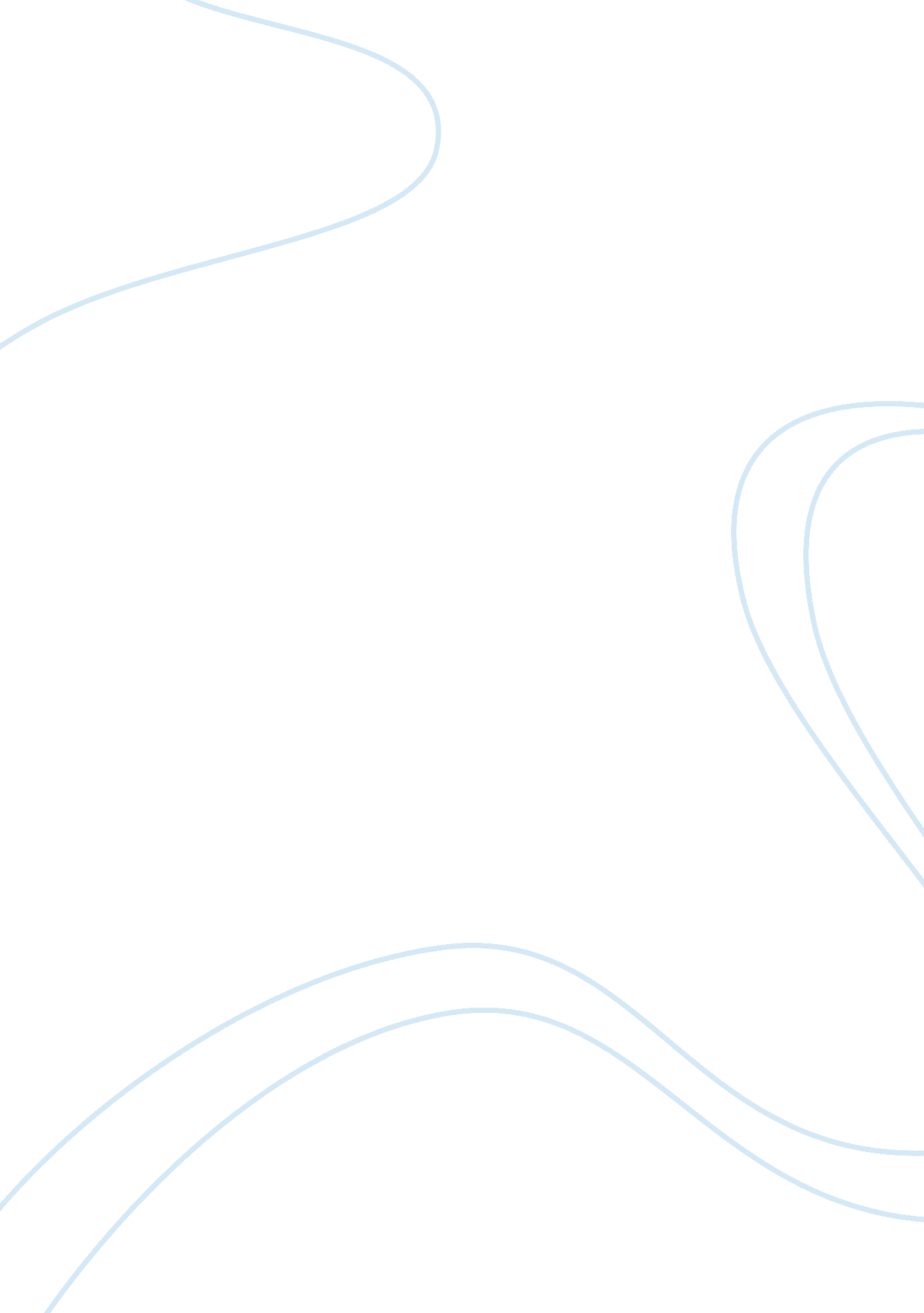 Free julie davidson davidson design essay exampleBusiness, Company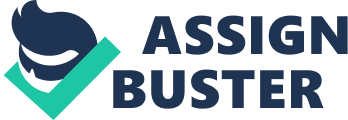 User Friendly Website Design Software & HTML Editors Web Design and Maintenance is a booming industry growing dramatically over the past five years as the internet’s social media aspect created a demand for all companies, from small business’ to established corporations. These hired designers are now being faced with many clients wanting a very user friendly, affordable and for lack of better words a suggested web maintenance program. Basically the clients of these web design companies desire freedom to add, delete or update the basic elements included in their webpage such as text, images, dates. This provides them with a new skillset that leaves the designers at the template, logo, general layout and leaves the client with a lot of uneeded follow up emails regarding changes in their website, saves them money in the long run. The demand is now very much a part of this industry but in order to keep clients happy the designers must suggest a user friendly, fair priced HTML Editing software and be confident. From a very credible, unbelievably informative website (" HTML Editor Software Review 2014 - TopTenREVIEWS") I will be selecting six out of 10 editing software and in conclusion the two best suited programs as I see it will be providing supporting facts all from (" HTML Editor Software Review 2014 - TopTenREVIEWS"). To start off this selection of six software packages I want to immediately exclude Microsoft Dreamweaver. Although ranked first choice on toptenreviews. com it can be quite hard to learn and more for building a full on webpage instead of doing minor HTML Edits. Think of Dreamweaver as a goal to pursue if you catch the web design bug. Alright now after careful review of this list and each of the ten products below is a bulleted list with the core details of each. 
- CoffeeCup HTML Editor⁤؄» Retails $49. 99 ⁤؄» Built in HTML Editing Tool ⁤؄» Easy-to-Understand help manual ⁤؄» Top Three 
- Komodo iDE 5⁤؄» Retails $382. 00 ⁤؄» Ease of use score of 9/10 ⁤؄» Auto-Complete Code ⁤؄» Top Three 
- ⁤؄BestAddress HTML Editor 2010» Retails 59. 99 » Visual Editor Bonus » In-Program Support » Perfect for simplistic edits 
- EditPlus 3. 12» Retails 34. 99 » All required features but not for anyone who is just starting out » Lacking Support 
- CSE HTML Validator» Retails $69. 99 » Award Winning Software » Built-In HTML Tidy Up » Fast Learning 
Out of these five great tools I have selected Komodo iDE 5 along with BestAddress as the two best programs to offer a ambitious client as a web designer. Both will put your mind at ease and will provide excellent training skills. Now to identify all of the specifications of each in an in-depth analysis. 
- Komodo iDE 5 at the high price of $382. 00 in comparison to the others. You do get what you pay for with this amazing program. Described confidently as “ Komodo IDE 5 helps beginners gain the knowledge and confidence needed to create beautiful websites on their own” and later given support ratings along with product ratings of perfect ten theres a reason why the price is so high and that is this software is top of the line and will be still used effectively in five years easy " Komodo IDE 5. 2 Review." Top 10 HTML Editors Of 2014. n. page. Web. 5 Dec. 2013. . To end the very in depth review from the above cited webpage the last sentence says it best “ However, if you’d like to be able to make changes to your website, get an idea of how code works and how to write it, Komodo IDE 5 is a great choice!” (" Top 10 HTML Editors Of 2014" ) 
- BestAddress HTML Editor 2010 is priced at $54. 95 and although the year is going to be 2014 in less than a month this program was built to last. The reason this was picked over some of the higher ranked editors was the reliability factor just like I mentioned in my Komodo iDE summary regarding high price is worth five years of great technology and if after four years BestAddress is topping the charts well that speaks for itself. Including In-Program Support, Visual and Text editing along with a 12-chapter tutorial on HTML BestAddress is a great alternative to offer your html leaning enthusiasts.| Works Cited " HTML Editor Software Review 2014 - TopTenREVIEWS." http://www. toptenreviews. com/. © TECHMEDIANETWORK 2013.. Web. 5 Dec 2013. ." Komodo IDE 5. 2 Review." Top 10 HTML Editors Of 2014. n. page. Web. 5 Dec. 2013. 